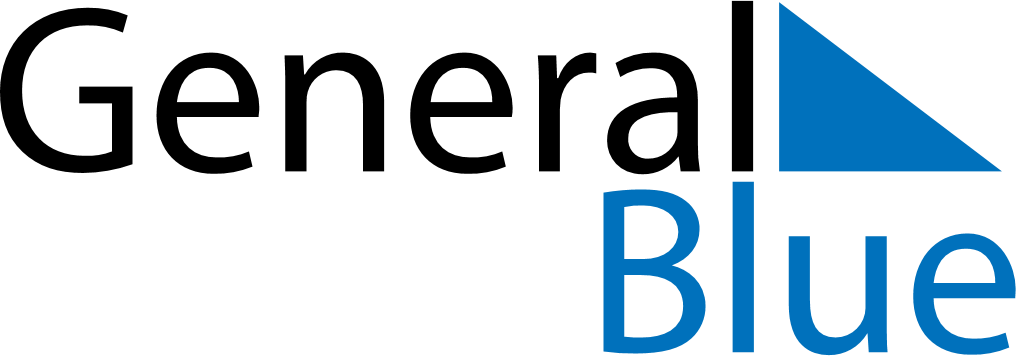 August 2024August 2024August 2024August 2024August 2024August 2024Jemnice, Vysocina, CzechiaJemnice, Vysocina, CzechiaJemnice, Vysocina, CzechiaJemnice, Vysocina, CzechiaJemnice, Vysocina, CzechiaJemnice, Vysocina, CzechiaSunday Monday Tuesday Wednesday Thursday Friday Saturday 1 2 3 Sunrise: 5:30 AM Sunset: 8:37 PM Daylight: 15 hours and 6 minutes. Sunrise: 5:32 AM Sunset: 8:35 PM Daylight: 15 hours and 3 minutes. Sunrise: 5:33 AM Sunset: 8:34 PM Daylight: 15 hours and 0 minutes. 4 5 6 7 8 9 10 Sunrise: 5:34 AM Sunset: 8:32 PM Daylight: 14 hours and 58 minutes. Sunrise: 5:36 AM Sunset: 8:31 PM Daylight: 14 hours and 55 minutes. Sunrise: 5:37 AM Sunset: 8:29 PM Daylight: 14 hours and 52 minutes. Sunrise: 5:38 AM Sunset: 8:28 PM Daylight: 14 hours and 49 minutes. Sunrise: 5:40 AM Sunset: 8:26 PM Daylight: 14 hours and 46 minutes. Sunrise: 5:41 AM Sunset: 8:24 PM Daylight: 14 hours and 42 minutes. Sunrise: 5:43 AM Sunset: 8:23 PM Daylight: 14 hours and 39 minutes. 11 12 13 14 15 16 17 Sunrise: 5:44 AM Sunset: 8:21 PM Daylight: 14 hours and 36 minutes. Sunrise: 5:45 AM Sunset: 8:19 PM Daylight: 14 hours and 33 minutes. Sunrise: 5:47 AM Sunset: 8:17 PM Daylight: 14 hours and 30 minutes. Sunrise: 5:48 AM Sunset: 8:16 PM Daylight: 14 hours and 27 minutes. Sunrise: 5:50 AM Sunset: 8:14 PM Daylight: 14 hours and 23 minutes. Sunrise: 5:51 AM Sunset: 8:12 PM Daylight: 14 hours and 20 minutes. Sunrise: 5:53 AM Sunset: 8:10 PM Daylight: 14 hours and 17 minutes. 18 19 20 21 22 23 24 Sunrise: 5:54 AM Sunset: 8:08 PM Daylight: 14 hours and 14 minutes. Sunrise: 5:55 AM Sunset: 8:06 PM Daylight: 14 hours and 10 minutes. Sunrise: 5:57 AM Sunset: 8:04 PM Daylight: 14 hours and 7 minutes. Sunrise: 5:58 AM Sunset: 8:02 PM Daylight: 14 hours and 4 minutes. Sunrise: 6:00 AM Sunset: 8:01 PM Daylight: 14 hours and 0 minutes. Sunrise: 6:01 AM Sunset: 7:59 PM Daylight: 13 hours and 57 minutes. Sunrise: 6:03 AM Sunset: 7:57 PM Daylight: 13 hours and 54 minutes. 25 26 27 28 29 30 31 Sunrise: 6:04 AM Sunset: 7:55 PM Daylight: 13 hours and 50 minutes. Sunrise: 6:05 AM Sunset: 7:53 PM Daylight: 13 hours and 47 minutes. Sunrise: 6:07 AM Sunset: 7:51 PM Daylight: 13 hours and 43 minutes. Sunrise: 6:08 AM Sunset: 7:49 PM Daylight: 13 hours and 40 minutes. Sunrise: 6:10 AM Sunset: 7:47 PM Daylight: 13 hours and 36 minutes. Sunrise: 6:11 AM Sunset: 7:45 PM Daylight: 13 hours and 33 minutes. Sunrise: 6:13 AM Sunset: 7:43 PM Daylight: 13 hours and 30 minutes. 